МИНИСТЕРСТВО ОБРАЗОВАНИЯ И НАУКИ РОССИЙСКОЙ ФЕДЕРАЦИИАНПОО «РЕГИОНАЛЬНЫЙ ОТКРЫТЫЙ СОЦИАЛЬНЫЙ ТЕХНИКУМ»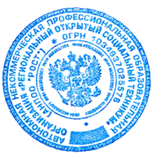 Принято на заседании                                                                              УТВЕРЖДАЮ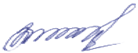 педагогического совета                                                                    Директор техникумапротокол № 1                                                                                                     В.В. Босыхот «26» августа 2014г.                                                                       Приказ № 50                                                                                                             от «29» августа 2014г.ПОЛОЖЕНИЕоб оказании платных образовательных услуг в Региональном открытом социальном техникумеКурск2014Общие положенияНастоящее положение определяет порядок оказания платных образовательных услуг в АНПОО «Региональный открытый социальный техникум». Настоящее положение разработано в соответствии с: - Федеральным законом «Об образовании в Российской Федерации» №273-ФЗ от 29. 12. 2012; - Федеральным законом «О персональных данных» от 27.06.2006 № 152-ФЗ; - Федеральным законом «О защите прав потребителей» от 07.02.1992 №2300-1; - Постановлением правительства Российской Федерации «Об утверждении правил размещения на официальном сайте образовательной организации в информационно-телекоммуникационной сети «Интернет» и обновления информации об образовательной организации» №582 от 10.07.2013; - Постановлением Правительства Российской Федерации «Об утверждении правил оказания платных образовательных услуг» № 706 от 15.08.2013; - Приказом Министерства образования и науки Российской Федерации «Об утверждении примерной формы договора об образовании на обучение по образовательным программам среднего профессионального и высшего образования» № 1267 от 21.11.2013; - Уставом АНПОО «РОСТ»; - другими нормативными документами Министерства образования и науки Российской Федерации, Комитет образования и науки Курской области,  - локальными актами АНПОО «РОСТ». 1.3. Понятия, используемые в настоящем Положении: «заказчик» - физическое и (или) юридическое лицо, имеющее намерение заказать либо заказывающее платные образовательные услуги для себя или иных лиц на основании договора; «исполнитель» - организация, осуществляющая образовательную деятельность и предоставляющая платные образовательные услуги обучающемуся; «обучающийся» - физическое лицо, осваивающее образовательную программу;«недостаток платных образовательных услуг» - несоответствие платных образовательных услуг или обязательным требованиям, предусмотренным законом либо в установленном им порядке, или условиям договора (при их отсутствии или неполноте условий обычно предъявляемым требованиям), или целям, для которых платные образовательные услуги обычно используются, или целям, о которых исполнитель был поставлен в известность заказчиком при заключении договора, в том числе оказания их не в полном объеме, предусмотренном образовательными программами (частью образовательной программы); «платные образовательные услуги» - осуществление образовательной деятельности по заданиям и за счет средств физических и (или) юридических лиц по договорам об образовании, заключаемым при приеме на обучение (далее - договор); «существенный недостаток платных образовательных услуг» - неустранимый недостаток, или недостаток, который не может быть устранен без несоразмерных расходов или затрат времени, или выявляется неоднократно, или проявляется вновь после его устранения, или другие подобные недостатки. 1.4. В Техникуме все виды образовательных услуг, в том числе предоставляемые в рамках федеральных государственных образовательных стандартов, федеральных государственных требований, оказываются на основе полной компенсации затрат на обучение с заключением письменного договора с юридическими и (или) физическими лицами.Платные образовательные услуги предоставляются с целью всестороннего удовлетворения образовательных потребностей граждан. Техникум самостоятельно решает вопросы по заключению указанных договоров, определению обязательств сторон и иных условий, не противоречащих законодательству Российской Федерации и Уставу Техникума. 1.5. Техникум и его филиал оказывают платные образовательные услуги по следующим образовательным программам: 1.5.1. Основные профессиональные образовательные программы: образовательные программы среднего профессионального образования – программы подготовки квалифицированных рабочих, служащих, программы подготовки специалистов среднего звена; 1.5.2. Основные программы профессионального обучения – программы профессиональной подготовки по профессиям рабочих, должностям служащих, программы переподготовки рабочих, служащих, программы повышения квалификации рабочих, служащих. 1.5.3. Дополнительные образовательные программы:  -	дополнительные общеобразовательные программы – дополнительные общеразвивающие программы; -	дополнительные профессиональные программы – программы повышения квалификации, программы профессиональной переподготовки. 1.6. Техникум вправе оказывать также платные дополнительные образовательные услуги: - преподавание специальных курсов и циклов дисциплин; - занятия по углубленному изучению предметов,- другие образовательные услуги. 1.7. Обучение по договорам об образовании осуществляется по очной и заочной форме получения образования.  1.8. Отказ заказчика от предлагаемых ему платных образовательных услуг не может быть причиной изменения объема и условий уже предоставляемых ему исполнителем образовательных услуг. 1.9. Исполнитель обязан обеспечить заказчику оказание платных образовательных услуг в полном объеме в соответствии с образовательными программами (частью образовательной программы) и условиями договора об образовании. 1.10. Увеличение стоимости платных образовательных услуг после заключения договора не допускается, за исключением увеличения стоимости указанных услуг с учетом уровня инфляции, предусмотренного основными характеристиками федерального бюджета на очередной финансовый год и плановый период.2. Информация о платных образовательных услугах, порядок заключения договоров2.1. Исполнитель обязан до заключения договора об образовании и в период его действия предоставлять заказчику достоверную информацию о себе и об оказываемых платных образовательных услугах, обеспечивающую возможность их правильного выбора. 2.2. На официальном сайте РОСТ и специальном стенде размещаются сведения о предоставлении платных образовательных услуг в порядке и объеме, которые предусмотрены Законом Российской Федерации «О защите прав потребителей» и Федеральным законом «Об образовании в Российской Федерации».Филиал предоставляет Заказчику также информацию о наличии у него доверенности на осуществление полностью или частично правомочий профессиональной образовательной организации2.3. Информация, предусмотренная пунктами 2.1. и 2.2. настоящего Положения, предоставляется исполнителем в месте фактического осуществления образовательной деятельности, а также в месте нахождения филиала Исполнителя. 2.4. Договор заключается в простой письменной форме (приложение 1) и содержит следующие сведения: полное наименование и фирменное наименование (при наличии) исполнителя - юридического лица; место нахождения исполнителя; наименование или фамилия, имя, отчество (при наличии) заказчика, телефон заказчика; место нахождения или место жительства заказчика; фамилия, имя, отчество (при наличии) представителя исполнителя и (или) заказчика, реквизиты документа, удостоверяющего полномочия представителя исполнителя и (или) заказчика; фамилия, имя, отчество (при наличии) обучающегося, его место жительства, телефон (указывается в случае оказания платных образовательных услуг в пользу обучающегося, не являющегося заказчиком по договору); права, обязанности и ответственность исполнителя, заказчика и обучающегося; полная стоимость образовательных услуг, порядок их оплаты; сведения о лицензии на осуществление образовательной деятельности (наименование лицензирующего органа, номер и дата регистрации лицензии); вид, уровень и (или) направленность образовательной программы (часть образовательной программы определенного уровня, вида и (или) направленности); форма обучения; сроки освоения образовательной программы (продолжительность обучения); вид документа (при наличии), выдаваемого обучающемуся после успешного освоения им соответствующей образовательной программы (части образовательной программы); порядок изменения и расторжения договора; другие необходимые сведения, связанные со спецификой оказываемых платных образовательных услуг. Договор не может содержать условия, которые ограничивают права лиц, имеющих право на получение образования определенного уровня и направленности и подавших заявление о приеме на обучение (далее - поступающие), и обучающихся или снижают уровень предоставления им гарантий по сравнению с условиями, установленными законодательством Российской Федерации об образовании. Если условия, ограничивающие права поступающих и обучающихся или снижающие уровень предоставления им гарантий, включены в договор, такие условия не подлежат применению. Сведения, указанные в договоре об образовании, должны соответствовать информации, размещенной на официальном сайте техникума на дату заключения договора. Договор об образовании оформляется в двух или трех экземплярах. Один экземпляр хранится в структурном подразделении в личном деле обучающегося, второй – у обучающегося, третий – у заказчика, если в качестве заказчика выступает другое физическое или юридическое лицо.Договор считается заключенным с момента его подписания всеми сторонами по договору. После заключения договора об образовании и исполнения условий договора об оплате, издается приказ директора техникума о приеме лица на обучение в АНПОО «РОСТ» и его филиал или о восстановлении для прохождения промежуточной аттестации и (или) государственной итоговой аттестации. 3. Стоимость платных образовательных услуг и 	порядок оплаты образовательных услуг3.1. Стоимость образовательных услуг, указанная в договоре, определяется калькуляцией на конкретный вид услуги и утверждается приказом директора техникума на весь период обучения. Об изменении оплаты за обучение Заказчик извещается заранее за 2 месяца до срока платежа. 3.2. Оплата за образовательную услугу производится по безналичному расчету и зачисляется на расчетный счет техникума. Заказчику предоставляется возможность оплаты образовательных услуг за счет средств материнского капитала. Обучающийся или заказчик обязаны оплачивать образовательные услуги в порядке и в сроки, указанные в договоре. Вариант оплаты, предусмотренный договором, может быть изменен по инициативе заказчика в течение всего периода действия договора. Обучающемуся, финансовое положение которого не позволяет оплатить услуги в срок, установленный договором, может быть предоставлена рассрочка или отсрочка платежа.В случае предоставления рассрочки обязанность заказчика (плательщика) по внесению платежа откладывается до вновь установленной даты или на определенный период времени. В порядке рассрочки платежи могут вноситься помесячно.  Изменения предусмотренных договором условий оплаты производится на основании заявления заказчика, которое визируется куратором. В заявлении указываются причины невозможности внесения оплаты в соответствии с условиями договора и при необходимости прилагаются соответствующие документы. Решение директора техникума о предоставлении заказчику отсрочки или рассрочки платежа оформляется приказом. Изменение условий договора оформляется дополнительным соглашением на основании приказа директора техникума. 3.6. В случае задержки оплаты за образовательные услуги на срок более 2 месяцев без уважительной причины и без согласования отсрочки платежа, АНПОО «РОСТ» имеет право прекратить оказание образовательных услуг. 4. Основания и порядок снижения стоимости платных образовательных услуг4.1. Исполнитель вправе снизить стоимость платных образовательных услуг по договору с учетом покрытия недостающей стоимости платных образовательных услуг за счет собственных средств исполнителя, в том числе средств, полученных от приносящей доход деятельности, добровольных пожертвований и целевых взносов физических и (или) юридических лиц. 4.2. Стоимость платных образовательных услуг по договору может быть снижена на основании личного заявления заказчика для следующих категорий обучающихся: сотрудники РОСТ; дети сотрудников РОСТ; обучающиеся, сдавшие две сессии подряд своевременно, без академических задолженностей на оценку «отлично»; обучающиеся, нуждающиеся в социальной помощи.  4.3. Процент снижения стоимости платных образовательных услуг от их начальной стоимости определяется Положением о льготах при определении целевого взноса на обучение в РОСТ.4.4. Снижение стоимости платных образовательных услуг производится на основании приказа директора техникума и оформляется дополнительным соглашением. 5. Ответственность исполнителя и заказчика5.1. 3а неисполнение либо ненадлежащее исполнение обязательств по договору исполнитель и заказчик несут ответственность, предусмотренную договором и законодательством Российской Федерации. 5.2. При обнаружении недостатка платных образовательных услуг, в том числе оказания их не в полном объеме, предусмотренном образовательными программами (частью образовательной программы), заказчик вправе по своему выбору потребовать: безвозмездного оказания образовательных услуг; соразмерного уменьшения стоимости оказанных платных образовательных услуг; возмещения понесенных им расходов по устранению недостатков оказанных платных образовательных услуг своими силами или третьими лицами. 5.3. Если исполнитель нарушил сроки оказания платных образовательных услуг (сроки начала и (или) окончания оказания платных образовательных услуг и (или) промежуточные сроки оказания платной образовательной услуги) либо если во время оказания платных образовательных услуг стало очевидным, что они не будут осуществлены в срок, заказчик вправе по своему выбору: назначить исполнителю новый срок, в течение которого исполнитель должен приступить к оказанию платных образовательных услуг и (или) закончить оказание платных образовательных услуг; поручить оказать платные образовательные услуги третьим лицам за разумную цену и потребовать от исполнителя возмещения понесенных расходов; - потребовать уменьшения стоимости платных образовательных услуг; - расторгнуть договор. 5.4. Заказчик вправе потребовать полного возмещения убытков, причиненных ему в связи с нарушением сроков начала и (или) окончания оказания платных образовательных услуг, а также в связи с недостатками платных образовательных услуг. 6. Условия и порядок расторжения договора6.1. Образовательные отношения между исполнителем и заказчиком по договору об образовании прекращаются в связи с отчислением обучающегося из АНПОО «РОСТ»: связи с завершением обучения; досрочно по инициативе одной из сторон; по обстоятельствам, не зависящим от воли обучающегося или родителей (законных представителей) несовершеннолетнего обучающегося и РОСТ, в том числе в случае ликвидации РОСТ, аннулирования/приостановления лицензии на осуществление образовательной деятельности или лишения/приостановления/истечения срока действия государственной аккредитации образовательной деятельности. 6.2. По инициативе заказчика договор может быть расторгнут в одностороннем порядке в следующих случаях: - если в установленный договором срок недостатки платных образовательных услуг не устранены исполнителем;- если заказчиком обнаружен существенный недостаток оказанных платных образовательных услуг или иные существенные отступления от условий договора; - если исполнитель нарушил сроки оказания платных образовательных услуг;- если во время оказания платных образовательных услуг стало очевидным, что они не будут осуществлены в срок; - если обучающийся переводится для продолжения освоения образовательной программы в другую организацию, осуществляющую образовательную деятельность. 6.3. По инициативе исполнителя договор может быть расторгнут в одностороннем порядке в следующих случаях: - применение к обучающемуся, достигшему возраста 15 лет, отчисления как меры дисциплинарного взыскания; - невыполнение обучающимся по профессиональной образовательной программе (части образовательной программы) обязанностей по добросовестному освоению такой образовательной программы (части образовательной программы) и выполнению учебного плана; - установление нарушения порядка приема в осуществляющую образовательную деятельность организацию, повлекшего по вине обучающегося его незаконное зачисление в эту образовательную организацию; - просрочка оплаты стоимости платных образовательных услуг более, чем на два месяца; - невозможность надлежащего исполнения обязательств по оказанию платных образовательных услуг вследствие действий (бездействия) обучающегося. 6.4. Основанием для прекращения образовательных отношений является приказ директора техникума об отчислении обучающегося из РОСТ. На основании данного приказа договор прекращает свое действие (при отчислении обучающегося в связи с завершением обучения) или подлежит расторжению (при досрочном прекращении образовательных отношений). 6.5. В случае, предусмотренном п. 6.2. настоящего Положения, договор считается расторгнутым с даты написания заказчиком заявления об отчислении.6.6. В случае, предусмотренном п. 6.3. настоящего Положения, договор считается расторгнутым с даты издания приказа об отчислении обучающегося из РОСТ. 7. Порядок оплаты образовательных услуг, оказанных до расторжения договора7.1. При расторжении договора на оказание платных образовательных услуг обучающийся обязан ликвидировать образовавшуюся финансовую задолженность в результате несвоевременной оплаты/неоплаты образовательных услуг. При обнаружении финансовой задолженности ранее обучавшемуся вручается лично под роспись или высылается почтой с уведомлением претензия. Копия претензии оставляется в личном деле отчисленного. 7.2. По истечении 10 дневного срока, в случае не поступления денежных средств на расчетный счет техникума, образовательная организация в праве обратиться с исковым заявлением в суд с требованием погашения долга. 8. Возврат заказчику денежных средств В случае изменения или расторжения договора исполнителем осуществляется возврат заказчику излишне выплаченных денежных средств.  Возврат денежных средств осуществляется бухгалтерией РОСТ по письменному заявлению заказчика.   Для осуществления возврата денежных средств заказчиком предоставляются следующие документы: заявление на возврат денежных средств на имя директора техникума; заявление на возврат денежных средств с реквизитами банка получателя; оригинал договора об оказании платных образовательных услуг; оригинал платежного документа об оплате услуг по договору.  8.4. Решение о возврате денежных средств принимается директором техникума в форме резолюции на заявлении заказчика. 8.5 Возврат денежных средств производится в течение 7 рабочих дней с момента поступления заявления в бухгалтерию с резолюцией директора техникума.Приложение 1ДОГОВОР № ______об образовании на обучение по образовательным программам среднего профессионального образованияг. Курск	«___» _____________ 20___ г.Автономная некоммерческая профессиональная образовательная организация «Региональный открытый социальный техникум» (АНПОО «РОСТ») осуществляющая образовательную деятельность на основании лицензии от «15» июля 2014 г. № 1839, выданной комитетом образования и науки Курской области, именуемое в дальнейшем «Исполнитель», в лице директора Босых Валентины Валерьевны, действующего на основании Устава и_____________________________________________________________,(фамилия, имя, отчество (при наличии)/наименование юридического лица)именуем___ в дальнейшем «Заказчик», в лице_______________________________________,(наименование должности, фамилия, имя, отчество (при наличии) представителя Заказчика для юридического лица)действующего на основании_________________________________________________________,                      (реквизиты документа, удостоверяющего полномочия представителя Заказчика для юридического лица)и _____________________________________________________________________________,(фамилия, имя, отчество (при наличии) лица, зачисляемого на обучение)именуем___ в дальнейшем «Обучающийся», совместно именуемые Стороны, заключили настоящий Договор (далее - Договор) о нижеследующем:Предмет Договора Исполнитель обязуется предоставить образовательную услугу, а Обучающийся/Заказчик (ненужное вычеркнуть) обязуется оплатить обучение по образовательной программе __________________________________________________________________________ _______________________________________________________________________________ (наименование образовательной программы среднего профессионального образования)_____________________________________________________________________________________________________________________________________________________________________________________________________________________________________________(код, наименование специальности)в пределах федерального государственного образовательного стандарта в соответствии с учебными планами, в том числе индивидуальными, и образовательными программами Исполнителя.Форма обучения очная, заочная (ненужное зачеркнуть).1.2. Срок освоения образовательной программы (продолжительность обучения) на момент подписания Договора составляет __________________________________________.(количество месяцев, лет)Срок обучения по индивидуальному учебному плану, в том числе ускоренному обучению, составляет __________________________________________________________.(количество месяцев, лет)1.3. После освоения обучающимся образовательной программы и успешного прохождения государственной итоговой аттестации ему выдается диплом о среднем профессиональном образовании.Взаимодействие сторон Исполнитель вправе: 2.1.1.  Самостоятельно  осуществлять  образовательный  процесс,  устанавливать системы оценок, формы, порядок и периодичность промежуточной аттестации Обучающегося;2.1.2. Применять к Обучающемуся меры поощрения и меры дисциплинарного взыскания в соответствии с законодательством Российской Федерации, учредительными документами Исполнителя, настоящим Договором и локальными нормативными актами Исполнителя.Заказчик вправе получать информацию от Исполнителя по вопросам организации и обеспечения надлежащего предоставления услуг, предусмотренных разделом I настоящего Договора. Обучающемуся предоставляются академические права в соответствии с частью 1 статьи 34 Федерального закона от 29 декабря 2012 г. № 273-ФЗ «Об образовании в Российской Федерации». Обучающийся также вправе: Получать информацию от Исполнителя по вопросам организации и обеспечения надлежащего предоставления услуг, предусмотренных разделом I настоящего Договора; Пользоваться в порядке, установленном локальными нормативными актами, имуществом Исполнителя, необходимым для освоения образовательной программы; Принимать в порядке, установленном локальными нормативными актами, участие в социально-культурных, оздоровительных и иных мероприятиях, организованных Исполнителем; Получать полную и достоверную информацию об оценке своих знаний, умений, навыков и компетенций, а также о критериях этой оценки. 2.4. Исполнитель обязан: Зачислить Обучающегося, выполнившего установленные законодательством Российской Федерации, учредительными документами, локальными нормативными актами Исполнителя условия приема, в качестве студента; Довести до Заказчика информацию, содержащую сведения о предоставлении платных образовательных услуг в порядке и объеме, которые предусмотрены Законом Российской Федерации от 7 февраля 1992 г. № 2300-1 «О защите прав потребителей» и Федеральным законом от 29 декабря 2012 г. № 273-ФЗ «Об образовании в Российской Федерации» ; Организовать и обеспечить надлежащее предоставление образовательных услуг, предусмотренных разделом I настоящего Договора. Образовательные услуги оказываются в соответствии с федеральным государственным образовательным стандартом, учебным планом, в том числе индивидуальным, и расписанием занятий Исполнителя; Обеспечить Обучающемуся предусмотренные выбранной образовательной программой условия ее освоения; Принимать от Обучающегося и (или) Заказчика плату за образовательные услуги; Обеспечить Обучающемуся уважение человеческого достоинства, защиту от всех форм физического и психического насилия, оскорбления личности, охрану жизни и здоровья. 2.5. Заказчик и (или) Обучающийся обязан(-ы) своевременно вносить плату за предоставляемые Обучающемуся образовательные услуги, указанные в разделе I настоящего Договора, в размере и порядке, определенными настоящим Договором, а также предоставлять платежные документы, подтверждающие такую оплату. III. Стоимость образовательных услуг, сроки и порядок их оплатыПолная стоимость образовательных услуг за весь период обучения Обучающегося составляет _____ (______________ _____________________________________________) рублей. Увеличение стоимости образовательных услуг после заключения настоящего Договора не допускается, за исключением увеличения стоимости указанных услуг с учетом уровня инфляции, предусмотренного основными характеристиками федерального бюджета на очередной финансовый год и плановый период. Оплата производится по семестрам каждого учебного года в следующем порядке: за I семестр в размере________________ (______________________________) рублей – до 15 декабря текущего учебного года, за II семестр в размере _________ (_____________________________) рублей – до 01 июня текущего учебного года в безналичном порядке на счет, указанный в разделе VIII настоящего Договора. IV. Порядок изменения и расторжения ДоговораУсловия, на которых заключен настоящий Договор, могут быть изменены по соглашению Сторон или в соответствии с законодательством Российской Федерации. Настоящий Договор может быть расторгнут по соглашению Сторон. Настоящий Договор может быть расторгнут по инициативе Исполнителя в одностороннем порядке в случаях, предусмотренных пунктом 21 Правил оказания платных образовательных услуг, утвержденных постановлением Правительства Российской Федерации от 15 августа 2013 г. № 706. Действие настоящего Договора прекращается досрочно: по инициативе Обучающегося или родителей (законных представителей) несовершеннолетнего Обучающегося, в том числе в случае перевода Обучающегося для продолжения освоения образовательной программы в другую организацию, осуществляющую образовательную деятельность;по инициативе Исполнителя в случае применения к Обучающемуся, достигшему возраста пятнадцати лет, отчисления как меры дисциплинарного взыскания, в случае невыполнения Обучающимся по профессиональной образовательной программе обязанностей по добросовестному освоению такой образовательной программы и выполнению учебного плана, а также в случае установления нарушения порядка приема в образовательную организацию, повлекшего по вине Обучающегося его незаконное зачисление в образовательную организацию;по обстоятельствам, не зависящим от воли Обучающегося или родителей (законных представителей) несовершеннолетнего Обучающегося и Исполнителя, в том числе в случае ликвидации Исполнителя.Исполнитель вправе отказаться от исполнения обязательств по Договору при условии полного возмещения Обучающемуся убытков. Обучающийся вправе отказаться от исполнения настоящего Договора при условии оплаты Исполнителю фактически понесенных им расходов. Ответственность Исполнителя, Заказчика и Обучающегося За неисполнение или ненадлежащее исполнение своих обязательств по Договору Стороны несут ответственность, предусмотренную законодательством Российской Федерации и настоящим Договором. При обнаружении недостатка образовательной услуги, в том числе оказания не в полном объеме, предусмотренном образовательными программами (частью образовательной программы), Заказчик вправе по своему выбору потребовать:Безвозмездного оказания образовательной услуги. Соразмерного уменьшения стоимости оказанной образовательной услуги. Возмещения понесенных им расходов по устранению недостатков оказанной образовательной услуги своими силами или третьими лицами. 5.3. Заказчик вправе отказаться от исполнения Договора и потребовать полного возмещения убытков, если в месячный срок недостатки образовательной услуги не устранены Исполнителем. Заказчик также вправе отказаться от исполнения Договора, если им обнаружен существенный недостаток оказанной образовательной услуги или иные существенные отступления от условий Договора. 5.4. Если Исполнитель нарушил сроки оказания образовательной услуги (сроки начала и (или) окончания оказания образовательной услуги и (или) промежуточные сроки оказания образовательной услуги) либо если во время оказания образовательной услуги стало очевидным, что она не будет оказана в срок, Заказчик вправе по своему выбору: Назначить Исполнителю новый срок, в течение которого Исполнитель должен приступить к оказанию образовательной услуги и (или) закончить оказание образовательной услуги; Поручить оказать образовательную услугу третьим лицам за разумную цену и потребовать от Исполнителя возмещения понесенных расходов; Потребовать уменьшения стоимости образовательной услуги; Расторгнуть Договор. VI. Срок действия Договора6.1. Настоящий Договор вступает в силу со дня его заключения Сторонами и действует до полного исполнения Сторонами обязательств.VII. Заключительные положенияИсполнитель вправе снизить стоимость платной образовательной услуги по Договору Обучающемуся, достигшему успехов в учебе, а также нуждающемуся в социальной помощи. Основания и порядок снижения стоимости платной образовательной услуги устанавливаются локальным нормативным актом Исполнителя доводятся до сведения Обучающегося. Сведения, указанные в настоящем Договоре, соответствуют информации, размещенной на официальном сайте Исполнителя в сети «Интернет» на дату заключения настоящего Договора. Под периодом предоставления образовательной услуги (периодом обучения) понимается промежуток времени с даты издания приказа о зачислении Обучающегося в образовательную организацию до даты издания приказа об окончании обучения или отчислении Обучающегося из образовательной организации. Настоящий Договор составлен в ___ экземплярах, по одному для каждой из сторон. Все экземпляры имеют одинаковую юридическую силу. Изменения и дополнения настоящего Договора могут производиться только в письменной форме и подписываться уполномоченными представителями Сторон. 7.5. Изменения Договора оформляются дополнительными соглашениями к Договору.VIII. Адреса и реквизиты СторонИсполнитель305009, г. Курск, ул. Маяковского, 85,тел. (4712) 34-44-12, (4712) 34-44-08ИНН 4632032501 КПП 463201001р/с 40703810933000000022в Отделении № 8596 ПАО Сбербанк Россиик/с 30101810300000000606БИК 043807606Директор АНПОО «РОСТ»В.В. Босых_____________________   м.п.Обучающийся                                                     Ф. И. О._______________________________   Паспорт: серия               № _______________  выдан  _____________________                                                     _______________________________________                                                                                дата выдачи _____________________________                                                         код подразделения _______________________                                             Регистрация по месту жительства: __________                    ________________________________________                                                                               ________________________________________                                                                             Тел.   ___________________________________                                                                    Заказчик _______________________________Ф. И. О.  ________________________________                                                                Паспорт: серия_______ № _________________                                  выдан __________________________________                                                                     _______________________________________                                                                               дата выдачи _____________________________                                                          код подразделения  _______________________                                              Регистрация по месту жительства: __________                  _______________________________________                                                                               _______________________________________                                                                              Тел. ____________________________________                                                                       